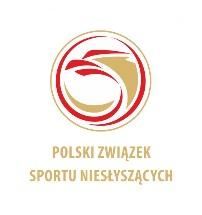 LICENCJAMazowiecki Klub Sportowy Niesłyszących i Głuchoniewidomych ARKADIA OTWOCK 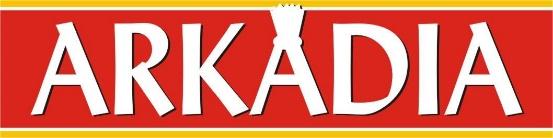 Lp.Nazwisko i imięData urodzeniazdjęcieUwagi12345678910